МІНІСТЕРСТВО ОСВІТИ І НАУКИ УКРАЇНИХЕРСОНСЬКИМ ДЕРЖАВНИМ УНІВЕРСИТЕТЗАТВЕРДЖУЮГолова Приймальної комісіїРектор Херсонського державного університету,Олександр СПІВАКОВСЬКИЙ_________________2022 р.ПРОГРАМАвступного випробування (творчий конкурс)
з Образотворчого мистецтва
для здобуття першого (бакалаврського) рівня вищої освіти
на основі повної загальної середньої освіти
(денна, заочна форми навчання)Галузь знань: 02 Культура і мистецтвоСпеціальність: 023 Образотворче мистецтво, декоративне мистецтво, реставраціяХерсон 2022Затверджено на засіданні кафедри образотворчого мистецтва і дизайну (протокол № 11 від 2. 05. 2022 )голова предметної екзаменаційної комісії, кандидат педагогічних наук, доцент кафедри, завідувач кафедри образотворчого мистецтва і дизайну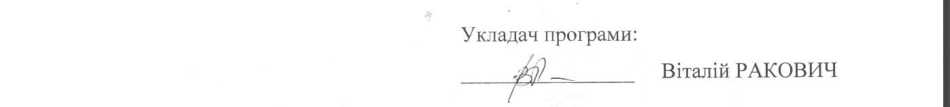 ЗМІСТЗагальні положення………………………………………………………….3Завдання фахового вступного випробування (творчого конкурсу) з образотворчого мистецтва……………………………………………………….4Список рекомендованої літератури……………………………………..…. 5Критерії оцінювання фахового вступного випробування ...........................8Загальні положенняПрограма вступного випробування з образотворчого мистецтва (творчий конкурс) складена для абітурієнтів, які вступають на навчання для здобуття першого (бакалаврського) рівня вищої освіти, відповідно до освітньо-професійної програми підготовки бакалавра «Образотворче мистецтво, декоративне мистецтво, реставрація».Організація та проведення вступних випробувань відбувається у порядку, визначеному у Положенні про приймальну комісію Херсонського державного університету.Мета вступного випробування – відібрати претендентів з достатнім ступенем базових образотворчих здібностей для здобуття першого (бакалаврського) рівня вищої освіти, визначити рівень їх готовності до опанування запропонованої освітньо-професійної програми.  Форма вступного випробування: вступне випробування проводиться у формі творчого конкурсу.Тривалість вступного випробування – 4 години.Результат вступного випробування оцінюється за шкалою від 100 до 200балів.Перепусткою на тестування є Аркуш результатів вступних випробувань, паспорт.Вступники, які не з’явились на вступне випробування з образотворчого мистецтва (творчий конкурс) без поважних причин у зазначений за розкладом час, до участі у подальших іспитах і конкурсі не допускаються.Зміст та завдання фахового вступного випробування(творчого конкурсу) з образотворчого мистецтваТворчий конкурс передбачає виконання натюрморту з трьох предметів в умовах контрастного освітлення в техніці акварельного живопису.Час виконання 4 години. Формат А-2.Завдання на виявлення у абітурієнтів здібностей до малюнку та живопису.Здібності до малюнку визначаються під час виконання підготовчого рисунку під живопис:володіння композицією малюнку (композиційне рішення натюрморту).володіння методами і прийомами конструктивної побудови предметів постановки з урахуванням перспективних скорочень;володіння прийомами лінійної побудови форм та об’ємів постановки (місця відблиску, границь світла, напівтіней та тіней).Здібності до живопису визначаються під час роботи аквареллю:володіння навичками визначення колірних та тонових відношень натурної постановки, локальних та обумовлених кольорів;володіння прийомами моделювання кольором форм об’єктів постановки;володіння прийомами передачі рефлексів як колірного взаємозв’язку предметів постановки у просторі;володіння прийомами передачі загального колориту натюрморту та світло повітряного середовища   . Список рекомендованої літератури Основна:Демиденко О.І., Поддубко К.В. Цілісність зорового сприйняття у живопису натюрморту. // Демиденко О.І., Поддубко К.В. «Дизайн-освіта 2009» - Харків. ХДАДМ, 2009, частина 2. - С. 82-85.Жердзицький В.Є. Особливості художнього сприйняття живопису // Жердзицький В.Є «Дизайн-освіта 2008». - Харків: ХДАДМ,2008. - 168 с.Кириченко М. А., Кириченко І. М. Основи образотворчої грамоти : навчальний посібник / М. А. Кириченко, І. М. Кириченко. - 2 -ге вид., перероб. і допов. - К. : Вища школа, 2002. - 190 с.Матеріали і техніка олійного живопису : навч. посібник / укладач : О. Я. Музика. - Умань : ВПЦ «Візаві», 2013. - 114 с.Стась М. І. Академічний живопис : навчально-методичний посібник / М. І. Стась, Т. К. Касьян. - Черкаси : Вид. від. ЧНУ імені Богдана Хмельницького, 2010. - 244 с.Чувашов А. С. Живопис у навчально-творчому процесі : аспект побудови освітлення кольороформи / А. С. Чувашов // Вісник Львівської національної академії мистецтв. - Вип. 22. - С. 131-149.Допоміжна:Блюміна І. Шовкуненко О. та його учні // Упор. І. Блюміна - К. : Мистецтво, 1994. - 168 с.Кузьмінова Г. О. Техніка акварельного живопису : практикум для студентів спеціальності 6.020200 "Дизайн" / МОН МС України, Національний авіаційний університет. - Київ: НАУ, 2012. - 72 с.Семенюк В. Фігура людини : методичні вказівки до виконання програмних завдань з живопису / В.Семенюк. - Львів : ЛНАМ. - 2016. - 19 с.Семешко Е. Г. Деякі особливості виконання пленерних етюдів як складової художньої освіти / Е. Г. Семешко // Проблеми сучасності: мистецтво, культура, педагогіка : зб. наук. праць / Луган. держ. ін.-т культури і мистецтв ; за заг. ред. В. Л. Філіппова. - Луганськ : Вид-во ЛДІКМ, 2010. - Вип. 15. - С. 217 -221Федорук В. Освітлення, як засіб художнього вирішення в живописі : методичні вказівки до виконання програмних завдань з живопису для студентів усіх спеціальностей / В. Федорук. - Львів : ЛНАМ, 2010. - 51 с.Членова Л. Олександр Мурашко : сторінки життя і творчості / Л. Членова. - Хмельницький : Галерея ; К. : Артанія Нова, 2005. - 256 с.Яремків М. Композиція: творчі основи зображення. Навчальний посібник / М.Яремків. - Тернопіль: Підручники і посібники, 2007. - 112с.Інформаційні ресурси:Зорко А. Є. Методичні засади роботи над пейзажним етюдом / А. Є. Зорко // Вісник Харківської державної академії дизайну і мистецтв . Мистецтвознавство. Архитектура. - 2011. - № 4. - С. 117-120. - Режим доступу: Шр://пЬиу.доу.иа/ПЖК/Ьа<3_2011_4_31Зорко А. Є. Натюрморт у класичному живописі та академічній художній освіті/ А. Є. Зорко // Вісник КНУКіМ. Серія : Мистецтвознавство. - 2011. - Вип. 25. -	С.	36-43.	-	Режим	доступу:Шр://пЬиу. доу.иа/ПЖК/Укпикіш_шу8І;_2011_25_6Лубенський В. І. Основи академічного живопису / В. І. Лубенський // ВісникХарківської державної академії дизайну і мистецтв . Мистецтвознавство. Архитектура. - 2011.	- № 2. - С. 124-128.	- Режим доступу:Шр;//пЬиу. доу.иа/ИЖК/Ьа<3_2011_2_35Методичні вказівки до самостійного вивчення матеріалу і виконання завдань з дисципліни «ЖИВОПИСНА ПРАКТИКА» (для студентів 2 курсу (IV семестр) напряму 6.060102 «Архітектура») / Харк. нац. акад. міськ. гоп-ва; уклад.: В. П. Манохін, П. В. Мирончик. - Х.: ХНАМГ, 2012. - 51 с. - Режим доступу:Шр;//ергіпІ8.кпате.егіи.иа/26499/1/2010%2026М%20ПЕЧ%20МВ%20ЖИВОПИСНА%20ПРАКТИКА.р0ГХмельницький В. О. Трьохстадійний метод живопису натюрморту / В. О. Хмельницький // Вісник Харківської державної академії дизайну і мистецтв . Мистецтвознавство. Архитектура. - 2008. - № 8. - С. 104-110. - Режим доступу: Шр;//пЬиу. доу.иа/ИЖК/Ьа<3_2008_8_13Черватюк В. Пленерний живопис - невід’ємна складова художньої освіти / В.Черватюк // Актуальні проблеми мистецької практики і мистецтвознавчої науки. -	2010. -Вип. 3.	- С. 403-409.	- Режим доступу:ЬИр;//пЬиу. доу.иа/ИЖК/артртп_2010_3_59Шокірова З. Р. Викладання живопису майбутнім вчителям образотворчогомистецтва / З. Р. Шокірова // Актуальні питання мистецької педагогіки. - 2014. - Вип. 3.	- С. 143-149.	- Режим доступу:ЬИр;//пЬиу. доу.иа/ИЖК/артр_2014_3_29Яланський А. Принципи формування цілісного сприйняття і відтворення в академічному живопису тонових і колірних співвідношень / А. Яланський // Українська академія мистецтва. - 2014. - Вип. 22. - С. 125-133. - Режим доступу: Шр;//пЬиу.доу.иа/ПЖК/Шт_2014_22_154.Критерії оцінювання вступного випробування При оцінюванні враховується глибина та обсяг базових здібностей з образотворчого мистецтва. Максимальна кількість набраних балів – 200.Не рекомендованоДуже низький0 - 99 балівАбітурієнт не володіє сприйняттям об’єктів постановки та може лише частково їх відтворювати; демонструє слабко сформоване художньо-естетичне мислення, відсутність елементарних навичок та умінь у творчій діяльності. Абітурієнт не володіє теоретичним матеріалом, словниковий запас не дає змогу чітко проаналізувати свої помилки. Демонструє значні порушення пропорцій.РекомендованоНизький100 - 128 балівАбітурієнт здатний сприймати та відтворювати окремі фрагменти роботи, знає незначну частину теоретичного матеріалу, послуговуючись обмеженим термінологічним та словниковим запасом. Не вміє передати тональні та кольорові співвідношення.Абітурієнт може відтворювати художні образи на репродуктивному рівні, але не завжди розуміє суть образу, його конструкцію; не вміє відтворити художній образ, який потребує абстрактного художньо-мистецького мислення, виявляє недостатнє знання спеціальної художньої термінології.РекомендованоСередній129 - 158 балівАбітурієнт не зовсім розуміє конструкцію об’єктів постановки, тому малює зображення, допускаючи помилки щодо передачі пропорцій як габаритних, так і тонових; теоретичні знання поверхові. Абітурієнт може відтворити постанову, хоча не завжди послідовно та логічно використовує теоретичні знання, тому не завжди вміє самостійно зробити аналіз помилок своєї роботи.РекомендованоДостатній159- 178 балівАбітурієнт знає найважливіший теоретичний матеріал, але знання недостатньо стійкі, спостерігаються помилки в композиції та побудові натури. Відсутні грубі порушення форми предметів. Сприймає та репродукує візуальні образи досить повно, бракує власних висновків, недостатньо володіє художньою термінологією при аналізуванні помилок, але конструкційну форму передає на достатньому рівні.РекомендованоВисокий179- 200 балівАбітурієнт має міцні ґрунтовні знання, виконує практичну роботу на достатньому рівні, без значних помилок, може проаналізувати неточності та виправити їх самостійно. Володіє теоретичними знаннями у межах програми, вміє використовувати набуті знання, уміння у практичній роботі, володіє спеціальною художньою термінологією. Вміє аналізувати, застосовувати набуті знання в образотворчій діяльності; може застосовувати теоретичні знання у практичній роботі без помилок.